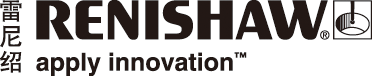 雷尼绍软件缩减口腔支架加工准备时间达75%跨国工程技术公司雷尼绍目前已推出QuantAM Dental软件，该软件可以快速自动完成一次加工过程中
数百个口腔支架的增材制造 (AM) 加工准备。这款软件于2017年3月发布，与现有加工文件处理软件
相比，可以将加工准备时间从两个小时以上缩短到大约30分钟。加工准备时间缩减75%之后，口腔技工所能够以更低更少的投入完成患者专用支架的生产，从而降低成本。口腔技工所通常每天会从多家客户手中收到几百份定制设计文件。以前，行业内没有这种综合性的软件套件，任何一种软件应用都不能完全执行准备AM加工文件的所有必要操作；技工所不得不使用多个
软件应用才能完成加工准备。“QuantAM Dental整合了批量生产口腔支架所需的多个软件包，有助于减少许可证开销，降低培训要求并缩短每日加工准备时间，”雷尼绍医疗和口腔产品部市场经理Ed Littlewood解释道。“技工所能够在工作日当天更晚些时候再开始加工，这样便留出更多时间从客户那里获得更多设计文件，从而在一次制造过程中加工更多支架，提高生产效率，同时仍可保证在下一个工作日之前完成加工。”QuantAM Dental可自动导入数百个口腔支架，如必要，还可修复立体光刻 (.stl) 文件，并且自动定向，使支架内腔朝上，避免在镶嵌面上使用支撑。它还可以为每个支架自动添加识别标记，以便与设计文件逐一对应，而且，它会为每个支架生成支撑。然后软件会根据制造要求将支架按类型分组。比如，将那些需要热处理的支架，如牙桥，与不需要
热处理的支架分开摆放。这样，在执行热处理工序之前，就可以快速且容易地识别并剔出不需要热处理的支架。QuantAM Dental最后会检查这些加工文件，并列出任何不理想支架的潜在错误。系统操作员随后便可对加工文件进行分层，并将它们传输到AM系统。如需详细了解QuantAM Dental及其简便快捷的操作过程，请观看视频并访问www.renishaw.com.cn/dental-完-关于雷尼绍雷尼绍是世界领先的工程科技公司之一，在精密测量和医疗保健领域拥有专业技术。公司向众多行业和领域提供产品和服务 — 从飞机引擎、风力涡轮发电机制造，到口腔和脑外科医疗设备等。此外，它还在全球增材制造（也称3D打印）领域居领导地位，是英国唯一一家设计和制造工业用增材制造设备（通过金属粉末“打印”零件）的公司。雷尼绍集团目前在35个国家/地区设有70多个分支机构，员工逾4,500人，其中3,000余名员工在英国本土工作。公司的大部分研发和制造均在英国本土进行，在截至2018年6月的2018财年，雷尼绍实现了
6.115亿英镑的销售额，其中95%来自出口业务。公司最大的市场为中国、美国、德国和日本。了解详细产品信息，请访问雷尼绍网站：www.renishaw.com.cn关注雷尼绍官方微信（雷尼绍中国），随时掌握相关前沿资讯：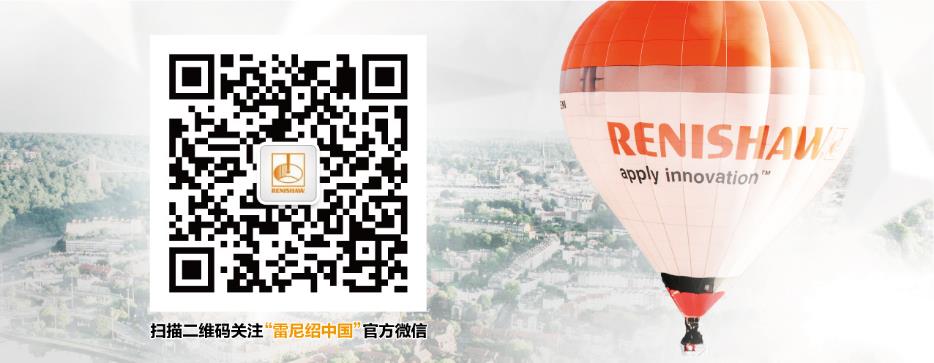 